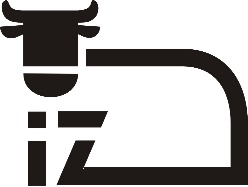 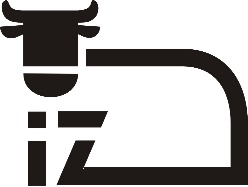 KR-01/01/22						                       Balice, 19.01.2022 r.Do wykonawców biorących udział w postępowaniu	Instytut Zootechniki – Państwowy Instytut Badawczy w Krakowie, ul. Sarego 2, Zamawiający w postępowaniu na „Sukcesywna dostawa specjalistycznych odczynników chemicznych dla Instytutu Zootechniki – Państwowego Instytutu Badawczego” informuje, iż wpłynęły pytania od wykonawców dotyczące specyfikacji warunków zamówienia. Poniżej przedstawiamy treść pytań z odpowiedziami udzielonymi przez Zamawiającego:Pytanie nr 1Zwracamy się z prośbą o odpowiedź na poniższe pytanie. Uprzejmie informujemy iz wyspecyfikowane produkty zostaną wycofane z produkcji po 31 grudnia 2022r.W związku z zakoczeniem sprzedaży z dniem 31.12.2022 produktów z pozycji:2	310 and 31xx Running Buffer, 10X116	POP-7™ Polymer for 3130/3130xl Genetic AnalyzersZwracamy się z prośbą o skrócenie czasu trwania umowy dla ww. pozycji do 31.12.2022. Tylko w tym okresie jesteśmy w stanie zapewnić dostawy. Producent nie przewiduje produktu zastępczego a wycofanie ze sprzedaży jest związane z zaprzestaniem produkcji asortymentu do sekwenatora 3130/3130XL który od 10 lat nie jest w sprzedaży.Odpowiedź do pytania nr 1Zamawiający dokonuje zmiany treści załącznik Nr 7 do SWZ - Formularz cenowy – Specjalistyczne odczynniki chemiczne do Zakładu Biologii Molekularnej – dla Części 1, poprzez dodanie zapisu pod tabelą z wyszczególnieniem zamawianych Produktów o poniższej treści: *** Zamówienia dla Produktów z punktów: 2	310 and 31xx Running Buffer, 10X 116	POP-7™ Polymer for 3130/3130xl Genetic Analyzersskładane mogą być najpóźniej do dnia 15.12.2022 r. Powyższy zapis zostanie wprowadzony do podpisywanej umowy.Pytanie nr 2Dotyczy wzoru umowy ZAŁĄCZNIK NR 9 DO SWZWzór załączonej umowy nie obejmuje sytuacji wycofania produktu z oferty producenta gdy nie jest przewidziany dla niego produkt równoważny lub produkt o lepszych właściwościach niż produkt wycofany. W niektórych sytuacjach dla niektórych produktów nie ma jakościowego odpowiednika lub zamiennika o lepszych parametrach. Sytuacja taka na dzień składania ofert nie jest możliwa do przewidzenia przez Wykonawcę.W świetle umowy długoterminowej wykonawca nie ma wpływu na potencjalne zaistnienie takiej sytuacji. W związku z powyższym prosimy o wyrażenie zgody na uzupełnienie umowy o następujący zapis: „Wykonawca oświadcza, a Zamawiający przyjmuje do wiadomości i wyraża na to zgodę, że w przypadku wycofania produktu z oferty producenta, dla którego nie jest przewidziany odpowiednik jakościowy lub o lepszych parametrach, umowa dla tego produktu przestanie obowiązywać. Gdyby w związku z zamówieniem jakiego dokona Zamawiający tego rodzaju sytuacja miała miejsce, wykonawca poinformuje niezwłocznie o tym fakcie Zamawiającego i powiadomi o niemożności jej wykonania. W takim przypadku nie zachodzi jednak causa do naliczenia kar umownych z tytułu braku lub opóźnienia w dostawie, Zamawiający nie odstąpi od umowy w części lub całości lub nie dokona jej wypowiedzenia z tego tytułu, a zamówienie publiczne w postaci umowy jaka łączy strony, nie zostanie uznane za nienależycie wykonane.”Odpowiedź do pytania nr 2Zamawiający dokonuje zmiany treści załącznika Nr 9 do SWZ - Projektowane postanowienia umowy poprzez dodanie w § 2 [Warunki poszczególnych dostaw]  punku 10) o poniżej treści:Strony wyrażają zgodę, że w przypadku wycofania produktu z oferty producenta, dla którego nie jest przewidziany odpowiednik jakościowy lub o lepszych parametrach, umowa dla tego produktu przestanie obowiązywać. Gdyby w związku z zamówieniem jakiego dokona Zamawiający tego rodzaju sytuacja miała miejsce, wykonawca poinformuje niezwłocznie o tym fakcie Zamawiającego i powiadomi o niemożności jej wykonania. W takim przypadku nie zachodzi jednak causa do naliczenia kar umownych z tytułu braku lub opóźnienia w dostawie, Zamawiający nie odstąpi od umowy w części lub całości lub nie dokona jej wypowiedzenia z tego tytułu, a zamówienie publiczne w postaci umowy jaka łączy strony, nie zostanie uznane za nienależycie wykonane.Mariusz Cichecki       …………………………Podpis Kierownika Zamawiającego
 lub osoby upoważnionej przez    Dyrektora IZ-PIBINSTYTUT  ZOOTECHNIKIPAŃSTWOWY  INSTYTUT  BADAWCZYNATIONAL  RESEARCH  INSTITUTE  OF  ANIMAL  PRODUCTION